КОМПЛЕКСНАЯ  ЭКОНОМИКО-ГЕОГРАФИЧЕСКАЯ  ХАРАКТЕРИСТИКА  с. ШИПКА  ГРИГОРИОПОЛЬСКОГО РАЙОНАПисларь Татьяна Николаевна учитель географии    и биологии                                                                                   высшей квалификационной категориируководитель историко-краеведческого музеяМОУ «Шипская ОСШ  им. А. Паши  Григориопольского  района»      Село Шипка основано в 1790 году, вначале оно находилось в пределах Фрунзовского района Одесской области в составе Украины.      С 1924 года  с. Шипка входило в состав Дубоссарского района МАССР, а с 1971 г. – в состав Григориопольского района МССР.      На севере граничит с территорией с. Карманово, на северо-западе – с. Глиное, на востоке и юге проходит граница с Украиной. Западная граница проходит вдоль земель с. Делакеу Григориопольского района. Площадь земель – 8554,54 га.      Географические координаты: 47° 10´ с. ш., 29° 30´ в. д.     ФГП: с. Шипка расположено в пределах огромной физико-географической страны – Восточно-Европейской равнины, на юго-западных отрогах Подольской возвышенности.      ЭГП: с. Шипка  расположено в 18 км от г. Григориополь, в 45 км южнее расположен г. Тирасполь, к юго-западу в 60 км расположен г. Кишинёв, что благоприятно влияет на развитие внешнеэкономических связей. Западнее в 18 км проходит трасса: Тирасполь – Григориополь – Дубоссары – Рыбница – Каменка, что тоже имеет немаловажное значение для развития экономики села.1.Геологическое строение, рельеф и полезные ископаемые      Территория с. Шипка расположена в пределах юго-западного склона докембрийской Восточно-Европейской платформы. Геологический разрез земной коры имеет двухъярусное строение. Нижний структурный ярус составляет фундамент Украинского кристаллического щита; верхний структурный ярус образует чехол, который представлен мощной толщей осадочных образований четвертичного периода.      Полезные ископаемые связаны с историей геологического развития и геологическим строением территории и представлены различными строительными материалами. Неогеновые отложения представлены сарматским ярусом – глинами, песками, известняками, мергелями, песчаниками. В хозяйстве села используются четвертичные отложения, которые представлены:     а) речными (аллювиальными) отложениями надпойменных террас (галечники, гравий, пески, супеси, лёссовидные суглинки, глины);      б) эолово-деллювиальными и эллювиальными отложениями, образованными в результате разрушения пород под воздействием ветра, воды, колебаний температур, химических процессов (суглинки, супеси, глина).      Рельеф территории представляет собой волнистую равнину высотой 104 м. Южная половина пересекается тремя сухими балками – лощинами. Две из них менее глубокие с пологими склонами до 6° крутизной, склоны преимущественно слабо эродированы. Третья балка довольно глубокая, особенно у самой границы с землями с. Делакеу, с крутыми склонами местами сильно подвержены оползневому процессу и смыву. Крутизна склонов достигает 25° и свыше 25°. Вторая половина расположенная севернее более волнистая, а склоны балок, рассекающих её, более крутые. Здесь можно выделить две основные балки, врезающиеся вглубь территории до нескольких километров в направлении с севера на юг. Склоны их часто очень крутые сильно эродированы. В результате расчленённости рельефа на склонах долин и балок развиты эрозионные процессы в виде оползней, оврагов и смыва.2.Климат   Климат с.Шипка умеренно-континентальный, характеризуется недостаточным увлажнением, неравномерным распределением выпадающих осадков по месяцам, жарким летом, умеренной короткой зимой с частыми оттепелями и длительным вегетационным периодом. Среднегодовая температура воздуха равна  +10° С. Самым тёплым месяцем является июль  со среднемесячной температурой  +22° С, самым холодным – январь, со среднемесячной температурой -4° С. Абсолютный максимум температуры достигает +40° С, абсолютный минимум - -32° С. Продолжительность безморозного периода равна 170-175 дней. Среднегодовое количество осадков равно 435 мм. Больше всего осадков выпадает в тёплый период года (апрель-сентябрь) и меньшая часть в холодный период (октябрь-март). Летом дожди выпадают в виде ливней и способствуют смыву верхних горизонтов почвы, Устойчивый снежный покров устанавливается только в холодные снежные зимы и высота снежного покрова достигает 25-30 см. Но вследствие частых зимних оттепелей, выпавший снег тает и это может повторяться в течение зимы несколько раз.     Характер циркуляционных процессов зависит от переноса воздушных масс с Атлантического океана. На формирование климата влияют следующие факторы:положение села на самом большом материке Евразия;положение на юго-западе самой большой в Европе равнины;относительной  близостью (250 км) к Восточным Карпатам;близость (около 100 км) Чёрного моря (в целом соседство Чёрного моря зимой несколько повышает количество осадков и замедляет выхолаживание);неоднородность растительного покрова; близость р. Днестр.     Неблагоприятными климатическими явлениями для жизни людей и их трудовой деятельности являются: частые засухи, суховеи, ранние осенние и поздние весенние заморозки, обледенения, сильные ливневые дожди с градом.3.Внутренние воды     Внутренние воды представлены поверхностными водами – Качуринский ставок; поверхностными временными потоками (талые и дождевые воды); подземными грунтовыми и артезианскими водами.     Грунтовые воды в пределах водораздельных плато и склонов, в основном, гидро-карбонатно-натриевые, залегают глубоко (около 20 м) и на почвообразовательный процесс никакого влияния не оказывают.     На склонах довольно редко можно наблюдать выклинивание грунтовых вод, оказывающих влияние на почвообразование. В балках грунтовые воды сульфатно-гидро-карбонатно-натриевые, залегают на глубине 6-8 метров и глубже.     Минерализация вод достигает 1,2 грамма на 1 литр воды. Под влиянием грунтовых вод формируются лугово-болотные тяжелосуглинистые почвы склонов (мочары), лугово-болотные солонцевато-солончаковатые тяжелосуглинистые почвы склонов (мочары), влажно-луговые тяжелосуглинистые почвы.     На территории села имеются 4 артезианских скважины и много шахтных колодцев. Качество воды хорошее. Все перечисленные водные источники используются для обеспечения населения, нужд животноводства, полеводства и других отраслей водой.4.Растительность     Растительность с. Шипка относится к Евразиатской степной области, округу типчаково-ковыльных степей.     В настоящее время естественный растительный покров сильно изменен в результате воздействия человека, так как значительная её часть освоена под огородные и полевые культуры, сады и виноградники.     В прошлом на широких степных просторах господствовала ковыльно-типчаковая растительность, следы которой сохранились сейчас на неудобных для обработки участках, на крутых склонах.    Современное распространение гырнецовых лесов (кустарников) имеет весьма огромное распространение и приурочено к склонам балочной сети в северо-восточной части. Леса представлены дубравами из черешчатого дуба с примесью татарского клёна, клёна полевого, клёна остролистного, скумпии, бересты и др. По днищам балок и лощин, и в пониженных местах на лугах встречается луговое разнотравье. На засолённых почвах растительный покров часто представлен голофитными растениями: кермек и солянки.     Пахотные земли в основном заняты кукурузой, озимыми колосовыми, зернобобовыми и техническими культурами. Большие площади заняты под садами и виноградниками. Очень много лекарственных растений: одуванчик, пастушья сумка, полынь горькая, ромашка аптечная, хвощ полевой, мать-и мачеха, чабрец молдавский, шиповник собачий, крапива двудомная, зверобой, липа, калина, чистотел большой, череда, подорожник, кровохлебка и др.5.Животный мир     Животный мир разнообразен и можно подразделить на:    1.животный мир степей: крот обыкновенный, заяц, суслик, мышка-полевка, ящерица, гадюка обыкновенная, уж; из птиц: серая куропатка, фазан, жаворонки, воробьи, вороны, грачи, ласточки, скворцы и др.    2.животный  мир заболоченных участков и ставка: серая утка, кряква, цапли, аисты, лебеди, выхухоль; из рыб : карась, лещ, толстолобик, карп, белый амур, маринка; раки, черепахи, лягушки, жаба обыкновенная, Имеются также совы, филины, летучие мыши, в селе водятся обыкновенная куница, ласка и хорёк,    3.животный мир лесов: лисица, волки, зайцы, косули, кабаны, дикие козы, барсуки, белки; птицы: иволга, соловей, кукушка, синица, дятел, горлица кольчатая, хохлатка.     Территория села Шипка относится к ландшафтам террасовых степных равнин, а именно, природно-географический район: Дубоссарская степная равнина, где выделяются склоны делювиального сноса с обыкновенными чернозёмами с сельскохозяйственными землями.6.Почвы    Территория с.Шипка входит в Украинскую лесостепную почвенную провинцию. Распространены преимущественно почвообразующие породы четвертичного возраста, представленные тяжёлыми лёссовидными суглинками. Часто почвообразующими породами являются четвертичные отложения: третичные тяжелые глины красно-бурого цвета, пески белесоватого цвета на самых возвышенных элементах рельефа. Редко встречаются выходы песчаника сарматского возраста (рухляк). Почвенный покров представлен в основном чернозёмами различных  типов  и разного механического состава. Из них большое распространение имеют:  1.чернозёмы карбонатные тяжелосуглинистые на тяжёлых суглинках – 21%;  2.чернозёмы карбонатные мощные тяжелосуглинистые на тяжёлых суглинках – 17%;  3.лугово-чернозёмные намытые тяжелосуглинистые почвы сухих балок и лощин - 14%.     Более 1780 га земель подвержены эрозии.     Причины, вызывающие процессы эрозии почв:1) главная причина – наличие большого количества склоновых земель, сложность рельефа и ливневый характер выпадающих осадков;2) зачастую пахота почвы проводится вдоль склона без учёта рельефа местности;3) на выгонах продолжительное время не проводились работы по их освоению и улучшению;4) образовавшиеся овраги и промоины не засыпаны;5) отсутствуют буферные и почвозащитные лесополосы.7.Природные особенности с. ШипкаПо территории села проходит граница между двумя областями: Европейской широколиственно-лесной и Евроазиатской степной.Село окружают уникальные природные ландшафты типа урочищ с очень интересными названиями, которые являются объектом для исследования учащихся.В юго-западной части расположено урочище «Ташлыкская балка» общей площадью 34,25 га. Крутизна склонов 5-8°. Южнее села – урочище «Гыртоп» общей площадью 45 га, крутизна склонов от 5° до 12°. Ещё южнее  - урочище «Пэра» площадью 90 га и крутизной склонов 8-12° – 12-17°. В этом урочище склоны террасированные и расположены карьеры, в которых добывают песок, гравий, глину. Дно урочища заболочено. Есть предположение, что здесь когда-то протекала р. Днестр, которая протекает в настоящее время южнее в 8-10 км.    Юго-восточнее с. Шипка расположено урочище «Жуматьева  балка» площадью 73,5 га, крутизна склонов 5-8°; в  восточной части – урочище «Рэся» площадью 148,9 га, крутизна склонов 5-17°; в северной части – урочище «Цапово» площадью 125 га, крутизна склонов 12-17°; урочище «Веребка» площадью 125 га, крутизна склонов 12-17°; «Японская балка» площадью 9,5 га; в западной части – урочище «Грокия» площадью 35 га, крутизна склонов от 5 до 12°. Володимир Кропив янский200 – рiччя села присвяченоШипка          В степу широким, мов ромашка,Купаэться у раннiх росах,                                                                     Форпост козацький, Шипка наша,        Стоiть, як мати, в сивих косах.I дивится у степ широкий,Немов чека вона когось,Чи iй згадався бiй жорстокий,А може бачить iнше щось?      Червоний колiр шабля любитьI в колiр той малюэ степ…Немало ще вона загубить,Якщо не збити ii темп.I гомонiла Украiна,I шабель дзвiн  iще дзвенить.I знову виросла могила,Де турок з ляхом вкупi спить       Червонiй степ, червонi конi,А козаки, мов тi орли…           Аж геть  летять, нiби в погонi,       Чiпляють шаблями хмарки.Стоiть в степу козацька мати,Закутавшись  в вишневый сад,А сонце любить загравати – Вплiтати в коси виноград.           Вiд Запорiжжя аж до ШипкиЛежать у задули степи           А голос вiтру, мов у скрипки:                - Цвiтi, мiй край! Цвiти, цвiти…                       8. История с. Шипка     Живёт в селе Шипка красивая легенда. Хранят её сельчане, передают её своим детям, чтоб помнили они о своих корнях. Старожилы рассказывают, что первыми поселенцами в шипских урочищах были запорожские вольные люди. Не хотели они мириться с помещиским своеволием, рвались на свободу и селились там, где не мог достать их царский указ о наказаниях (говорят, уходя, казаки сжигали помещичьи имения). А наказание бы грозным – смертная казнь через повешение (по-украински виселица «шибэныця», а люди, приговорённые к казни назывались «шибэныками»). Вот и стало называться появившееся в 1790 году село, где прижились выходцы из Запорожья и Винницы – «Шибкой»(буква «п» появилась уже в восьмидесятые годы ХХ столетия, кому-то название «Шибка» показалось неблагозвучным). Есть и дркгое значение слова  «шибэныки» - отчаянные люди, сорвиголовы, вольные люди. В селе и сегодня считают, что у них именно такие живут.     Не одно поколение сменилось выходцев из Украины, но и сейчас знают в Шибке Осадчуков, Байталюков, Спорышей, Величко. В глубь веков кходят корни семей Голоштенко, Борисенко, Ткаченко. Они занимались земледелием и скотоводством, выкорчёвывали леса, засевали поля.     Нелегко жилось в Бессарабии под турецким игом и молдаванам. Вот и бежали они за Днестр, селились вместе с украинцами. И зазвучали на нашей земле молдавские дойны.        Поселились в селе семьи Коцофан, Скуртул, Думбравэ, Гушан, Руснак и привезли они в наше село кукурузу, брынзу, плацынды. Лучшей доли искали здесь и выходцы из Польши  (часть Дубоссарского района принадлежала когда-то Речи Посполитой). Из села Ягорлык, от гнёта польских панов, сбежали к нам в село смельчаки – поляки: Митрофанские, Метлинские, Гурецкие, Подгурские, Сталевские, Беньковские, Добровольские     В ХVIII веке русская императрица Екатерина II за службу в армии русских солдат награждала землёй – за каждый год службы по десятине, а за 25 лет – по 25 десятин. И основались в Шибке семьи Ивановых, Карповых, Орловых, Дыминовых, Васильевых, Новгородских, Омельяновых, Гонцовых.     Шибские праздники украшали украинские и молдавские танцы, русские хороводы. В жизни шибчан были не только праздники и веселья, но и жестокие испытания турецкого ига. Много лишений пришлось испытать нашему народу, находясь под гнётом завоевателей. Бесследно не ушли турецкие захватчики, остались в нашем селе семьи Паша, Бузук, Мирза.     Шипчане задают часто друг другу вопрос: Гушаны… Почему их так много в селе и откуда они пришли? Если верить легенде, то когда Шибка уже зажила полноценной жизнью (вопросы села решала община) остановился как-то раз у ворот села цыганский табор. Пришли цыганам по  душе шибчане  и попросились они у старейшины села остаться в Шибке. «Лошадей не воровать, девушек не обманывать и не уводить, заниматься строго кузнечным делом», - такое условие поставила шибская община приезжим цыганам, среди которых многие носили фамилию Гушан. И неспроста в Шибке так много Гушанов сегодня. Все они отличаются энергичностью, артистичностью и ловкостью, что доказывает их происхождение.      Все вместе жили сельской общиною, основные орудия труда – деревянная соха да борона. Занимались в основном земледелием и животноводством. Хотели жить по справедливости: земли делили так, чтобы у каждого был участок в разных уголках – если не уродит в одном месте, есть надежда, что другой участок будет щедрым.     А в урочище «Пэра» на склонах расположились виноградники, вишнёвые, сливовые и черешневые сады…     И всё же земли не хватало и многие шли работать по найму к немцам-колонистам (в Шибке ещё хранят прежние названия немецких поселений: Глюксталь – Долина Счастья (ныне с. Глиное), Нейдорф – ближняя деревня (Карманово), Бейдорф – дальняя деревня (Колосово) ).     От деревянной бороны и сохи перешли крестьяне к железному плугу, паровым двигателям и молотилкам. Появилась в селе своя кузница. А когда-то молотили зерно каменными катками.     Строили здесь основательно, на века. Время вряд ли бы справилось с созданным человеческими руками, если бы не исторические бури: новые порядки, переоценка ценностей. Старожилы помнят, что построили в Шибке в начале ХХ века прекрасную церковь. Говорят, что по красоте не было ей равных на юге Украины и в Молдавии, звон колоколов был слышен в Григориополе. Долго бы стояла  двухкупольная красавица, да новые веяния истории оказались сильнее, Хотя как знать?  Скрепляли камни известковым раствором, который гасился три года. Так вот, когда сапёры взрывали церковь, то камни разрывались, а известковая кладка всё не сдавалась.     Шли годы Революции. Войны. Тяжко  отозвалась на Шибке  первая  мировая  война  1914 – 1918 годов.  Прифронтовая полоса: скот угнали в армию, ушли воевать молодые трудоспособные  крестьяне, опустели хозяйства.      Стало оживать село лишь во времена НЭПа.  Появились хутора, где селились зажиточные крестьяне: Кихтонивка, Песчанка,  Весёлое, Мочаровка, Гайдуковая балка, Японская балка.  Откуда здесь быть японцам?  Старожилы  рассказывают, что поселился в этой балке Сафрон Ганущак, который в 1905 году принимал участие в боях с Японией. Довелось ему попасть в плен к японцам, а вернувшись в родные края, всё рассказывал о Японии и японцах. Так и родилось название балки.      С 1926-1928 годов началось в Шибке колхозное движение. Как и везде в СССР, в Шибку были направлены из России 25-тысячники, которые помогали осуществить коллективизацию в селе. Одной из 25-тысячниц была Колодеева Екатерина Семёновна, которая своими учительскими знаниями помогла осуществить коллективизацию в селе. Работала она директором школы.       Появились первые товарищества по обработке земли (ТОЗы). Всего на территории Шибки было 6 ТОЗов. Глюкстальская МТС  давала шибским крестьянам в аренду американские трактора «Фордзон». Первыми трактористами ТОЗов были Михаил Димитренко, Пётр Ткаченко, Пётр Спорыш, Парфений Гурецкий.      А позже,  в 1930 году были организованы колхозы им. Ткаченко (председатель А. Д. Гушан), им. Фрунзе (председатель 25- тысячник Герасимов), им. Ленина (председатель Прохор Гречка), «Путь к коммунизму» (председатель Ткаченко) и колхоз  им. Будённого на Весёлом (председатель  Паша И. К.) В каждом  колхозе работали до  500-600 человек, имелись свои МТФ, СТФ, овцеферма, конеферма, по одной  машине – полуторке, а в колхозах им. Фрунзе и Ткаченко – трёхтонные ЗИСы.      После Великой Отечественной войны все колхозы объединились в колхоз им. Ленина. Свои силы и энергию вложили в развитие   колхозов председатели Феофан Байталюк, Захар Качурин, он же 25-тысячник, он же один из первых водителей Глюкстальской МТС, участник Великой Отечественной войны. А его сын – Виктор Захарович Качурин – депутат райсовета в 1990 году для того,  чтобы предотвратить оползни  в долине с. Шипка , построил в селе 3 озера. Дети и взрослые бегут летом искупаться и порыбачить на Качуринское озеро.*     *       *Земли всегда не хватало. И чтобы помочь сельчанам община решила  выкупить надел у помещика в Одесской области. Недалеко от местечка Захаровка (сейчас это районный центр Одесской области) и появилось новое поселение. Так родилось село Новая Шибка. Что любопытно: живут в нём однофамильцы наших шипчан. А если  поискать, можно ведь и родственников найти среди них.9. НАСЕЛЕНИЕ            По данным районного отдела статистики численность населения в селе составляла 3440 человек в 1972 году, в том числе 1300 учащихся. В селе был взят курс на поликультурное образование. До 1952 года в селе существовали две школы: украинская и  молдавская. С 1952 года  школа переходит на русский язык обучения, но сохраняется обучение и на молдавском  языке. Начальных классов было 5 параллелей (4 русских и 1 молдавский), наполняемость классов 40-42 человека, выпуск средней школы доходил до 50 учеников. Школа занималась в центральном двухэтажном здании, построенном в 1941 году, а также в зданиях начальных школ в микрорайонах Баранча и Долина. Под руководством директора школы Осадчука Владимира Яковлевича сплотился крепкий коллектив учителей, которые полностью отдавались работе.  Основное внимание уделялось получению детьми прочных знаний.  Шипские ученики занимали призовые места по многим предметам на районных олимпиадах. Большое количество выпускников успешно сдавали вступительные экзамены в ВУЗы. Гордостью Шипской школы являются её выпускники, получившее военное образование, вот некоторые из них: Гушан  Анатолий Иванович и Гушан Юрий Иванович, окончили военное училище в г. Кургане. Анатолий Иванович преподаёт там же в училище (подполковник), Юрий Иванович – полковник, начальник лётной эскадрильи в Подмосковье. Мирза Николай Иванович окончил военное училище в г. Киеве, подполковник, преподаёт во Владивостоке в военном институте. Карпов Вадим Борисович окончил военное училище во Владивостоке, капитан, служил в г. Североморске, Руснак Вадим Петрович, капитан, служил в г. Ялта и другие.            Кроме решения учебных задач, Владимир Яковлевич сделал упор и на эстетическое воспитание. Вокруг школы был разбит огромный цветник, напоминавший волнующееся море красок. Был посажен сад из фруктовых деревьев, вокруг школы поднялись молодые берёзки, тополя, клёны.           В  школе работали кружки по интересам, был при школе духовой оркестр, насчитывающий более 40 инструментов. Огромное внимание уделялось и военно-патриотическому воспитанию. В игре «Зарница» школа выходила на уровень Республики. Санитарная дружина школы трижды занимала I место на районных соревнованиях  Дубоссарского  района  и кубок районных соревнований был передан Шипской средней школе на вечное хранение.            Работа кипит, жизнь в школе бурлит, и всем умело управлял молодой директор Владимир Яковлевич. В школе не  хватает учебных классов и было принято решение перейти на кабинетную систему, а занятия проводить в две смены. Было трудно. Заветной мечтой дирекции, педколлектива и жителей села стал переход на односменные занятия. Но это было невозможно без расширения школы. И Владимир Яковлевич ходатайствует перед  РУНО и Министерством просвещения МССР о строительстве новой школы. Если можно было описать все страдания и мытарства, перенесённые Владимиром Яковлевичем в период строительства! Но все преграды были преодолены. Директору удалось построить в то время самую лучшую школу в районе. В 1973 году новая школа приняла своих первых учеников. Новое типовое здание оснащено столовой, спортзалом, мастерскими, Классы были большие, светлые, уютные. В школе тепло. В коридорах работали фонтанчики с питьевой водой. Мечта сбылась! Материально-техническая база школы стала одной из лучших в районе.         С 1973 по 1985 годы председателем сельского Совета был Гушан Иван Петрович. За эти годы заасфальтировали центральную улицу, были построены: центральный забор, торговый двухэтажный центр, новая школа, был установлен репродуктор, благоустроены колодцы, проложена дорога в микрорайон «Долина» и до насосной станции.        Иван Петрович Гушан – уроженец с. Шипка, окончил сельхозтехникум. Вместе с супругой, Татьяной Пантелеевной, воспитали двух сыновей. Старший сын – Анатолий – окончил Курганское авиационное училище, а Юрий – военную академию им. Гагарина с золотой медалью.        Иван Петрович – сын комиссара Красной Армии и учительницы Зои Леонидовны (её, уроженку Херсона, направили на наши земли для ликвидации безграмотности). Имя Ивана Петровича занесено в Книгу Почёта МССР в 1972 г., удостоен правительственных наград за доблестный труд.          В 2003 году численность населения села уменьшилась и составила 2472 человека, соответственно и численность учеников уменьшилась – 420 учеников. С каждым годом наполняемость  первых классов уменьшается и в настоящее время в школе всего одна параллель. В первом классе обучается – 18 учеников, в 11 кл. – 7 человек, а в школе всего 167 учеников, в селе проживает 1700 человек.        С 2003-2004 учебного года с первого класса по выбору детей и их родителей стали изучать второй официальный язык: молдавский и украинский. Все смотры художественной самодеятельности, вечера отдыха, встреча гостей  проводятся на трёх языках вперемежку, не выделяя каждый язык отдельно. Танцевальные кружки строят своё выступление на народных танцах молдаван, украинцев, русских, а также современные танцы Европы и Америки.       Большую часть населения нашего села образуют две национальности индо-европейской языковой семьи: украинцы – 66,3% (славянской группы); молдаване – 28% (романской группы). Это объясняется:       во-первых, историческим фактором - заселением нашего села. Основателями его являются в основном  выходцы с Украины.       Во-вторых, географическим положением – с трёх сторон село граничит с Украиной и само второе название села Шипка через букву «п» с 1971 года означает – маленькое окно (форточка) в Украину.      Наше село многонациональное. Кроме украинцев и молдаван проживают: русские, гагаузы, немцы, болгары, армяне, цыгане, евреи, китайцы, алтайцы, узбеки, казахи.       Уровень развития производительных сил и характер производственных отношений в конечном счёте определяют все стороны жизни общества, в том числе и структуру населения. Будучи зависимой  от способа производства, социальная структура населения меняется со сменой общественно-экономической формаций. Основу социальной структуры составляют классы, социальные слои и группы. Удельный вес рабочих составляет 43,4%. Появление в социальном составе неработающих – 12,6% и временно работающих за пределами села – 10,9% доказывает, что экономический кризис охватил и село Шипка.        Из-за ухудшения социально-экономических условий жизни, большое количество взрослого населения мигрируют на работу и на постоянное местожительство в страны Ближнего Зарубежья (Россию, Украину, Молдову) и в страны Дальнего Зарубежья (Германию, Италию, Израиль, Грецию, Чехию, Польшу). Ранее миграция населения была связана в основном  с профессиональным перемещением, учёбой, желанием переменить место жительства, повысить своё благосостояние, романтикой жизни. Но в настоящее время безработица и желание повысить своё благосостояние играют первостепенную роль.       Основная часть населения проповедует православное христианство, небольшой процент составляют атеисты, сектанты-баптисты. В селе функционирует церковь, куда приезжают  люди из соседних сёл и Украины. Приспосабливаясь к изменяющимся условиям, религия продолжает оказывать большое воздействие на нравы, обычаи, личную жизнь людей, их взаимоотношения в семье. В частности, она очень сильно влияет на воспроизводство населения. Так, например, в семье баптистов Бешляга  Ивана - 13 детей, в семье Сологора Виталия – 9 и это не конец.        В наши дни большинство стран мира стремятся управлять воспроизводством населения, проводя государственную демографическую политику. Демографическая политика – это система  административных, экономических, пропагандистских и других мероприятий, с помощью которых государство воздействует на естественное движение населения (прежде всего на рождаемость) в желательном для себя направлении. Направление демографической политики зависит от демографической ситуации в той или иной стране. В нашем селе она направлена на стимулирование рождаемости, так как наблюдается отрицательная динамика рождаемости и естественная убыль  населения.  Для этого проводятся разнообразные мероприятия, предоставляющие льготы матерям и многодетным семьям                10.Общая  характеристика  хозяйства          В советское время отраслями специализации колхоза было растениеводство, в котором выделялись: виноградарство, садоводство, табаководство, зернобобовые и зерновые культуры. Это объяснялось холмистым, террасированным рельефом, благоприятными агроклиматическими данными и плодородными чернозёмными почвами. Развит был и мощный животноводческий комплекс, в состав которого входили: КРС молочно-мясного направления (по надоям молока занимали 1 место в районе), свиноводство, овцеводство, пчеловодство, птицеводство, коневодство. В 80-е годы, начале 90-ых в селе функционировала конно-спортивная школа (председатель колхоза  Кутовой В.И.)            В селе был построен винный завод районного значения, куда свозился и обрабатывался виноград почти со всего района. Производилось вино, спирт; на территории винзавода наладилось производство консервирования зелёного горошка и яблочного сока. В перспективе в конце 90-ых планировался выпуск проспиртованного винограда  в шоколаде. Но, увы, этому не пришлось осуществится, как и многим объектам инфраструктуры села.           Указ Ю. В. Андропова в 1985 году привёл к тому, что начали сокращать площади виноградников, В 2003 году эта отрасль отсутствует в структуре хозяйства, как  и многие другие. Отраслями специализации стали зерновое растениеводство (пшеница, ячмень, горох), технические (подсолнечник) и кукуруза. Из отраслей животноводства: КРС молочного направления, но поголовье скота уменьшилось в 5 раз; развиваются, но без перспективы: свиноводство, овцеводство и пчеловодство. В 2011 году колхоз был объявлен банкротом и коров, и свиней сдали на мясо в уплату за долги.       В  конце 90-ых годов  на территории с. Шипка сформировался АПК, в который наряду с отраслями сельского хозяйства входят отрасли перерабатывающей  пищевой промышленности. Фирма «Интерцентрлюкс» на территории села построила мельницу, где производят муку и крупы, а также маслобойку, где налажена линия разлива подсолнечного масла по бутылкам, В селе функционируют ещё одна колхозная маслобойка  и 3 – частных.        Развита сфера услуг: двухэтажная школа на 1000 мест, три магазина, два частных бара, почта, сберкасса, дом культуры, обувная мастерская, пошив одежды, больница двухэтажная с родильным отделением районного значения была построена в советское время, где планировалось и вначале лечили больных с окрестных сёл. Месторасположение, удалённое от села, окружённое парком отдыха для больных, внутри аптека и процедурные кабинеты, где ещё и сейчас сохранилась и функционирует мед. аппаратура.          В конце 80-ых годов в селе развернулось мощное строительство;  стройбригада  начала строить жилые дома для молодых специалистов по новой улице, которая была названа Молодёжной; в центре села начали строить большую общественную кирпичную новую баню, новый двухэтажный детский садик  нового образца  с  бассейном внутри и со сквером, торговый комплекс, кирпичный завод, но всем этим объектам не суждено было доставить людям радость. Так и остались некоторые из них стоять недостроенные и не дооборудованные.        Показатели экономического роста языком цифр:                    Урожайность с 1гектара составляла:                                         1967г.        1989г.        2018г.Пшеницы     -                   21,2 ц         40,2ц          60 цКукурузы     -                   37,2 ц         42,2 ц         80 цФруктов       -                   51,2 ц         90,9 ц       Значительно улучшились и показатели работы тружеников молочно-товарной фермы, надои молока возрастали:                                          1967г.        1989г.       2002г.От одной коровы    -        2257 л        3476 л       3204 л   (в год)       В советское время животноводам уделялось огромное внимание: дефицитные товары привозили и продавали в первую очередь дояркам  прямо на  ферме, выделяли им путёвки  в санатории и дома отдыха. За успехи в работе поощрялись ценными подарками ежегодно. Например, за I место в надоях молока наградили Гушан Наталью Ивановну автомобилем «Волга».      Животноводческий комплекс был огромным и состоял из 11 стандартов, где размещалось 1100 коров, телятника, родильного отделения для стельных коров, кашеварни, кормосмесителя, молочного блока, пункта осеменения коров, столовой для рабочих, комнаты отдыха, бани с бассейном, прачечной.      Дойка коров, кормораздача и уборка навоза были механизированными и  автомеханизированными.      С распадом СССР пришли в упадок и животноводческий комплекс, приостановилось строительство сельской бани, детского садика нового образца (осталось подключить только канализацию, было уже завезено и оборудование, и мебель, и по сей день стоит садик без детей), строительство кирпичного завода Республиканского значения.      Но как и везде есть энтузиасты своего дела, которые и в трудное для всех время  отдаются всей душой любимому делу. В 2000 году главным зоотехником и заведующей фермой была назначена  Беспечная Татьяна Фёдоровна. За два года работы она вывела одну из ведущих отраслей хозяйства – животноводство на I место в районе. В 2003 году Беспечную Татьяну Фёдоровну назначают заместителем председателя колхоза им. В. И. Ленина. О её деловых и личных качествах хорошо написано в статье районной газеты «Дружба»  «Есть женщины в наших селениях».        Внешнеэкономические  связи с. Шипка осуществлялись  с консервным заводом г. Григориополь (куда поставлялся зелёный горошек, фрукты, овощи); с молочным заводом г.Тирасполь, с Бендерским мясокомбинатом, с Бендерским шёлковым комбинатом, с текстильной промышленностью г.Тирасполь  (шерсть овец, смушки), с кожевенно-обувной отраслью г. Тирасполь (кожа). Среди импорта преобладали и преобладают: топливо, сельхозмашины и запчасти, минеральные удобрения, продукты питания и предметы первой необходимости.         Транспорт с.Шипка.  Дорожная сеть, в основном, по рельефу размещена правильно. Дороги размещены по границам полей севооборотов, вдоль лесополос, по границам кварталов и массивов многолетних насаждений. Через территорию села и земель проходят дороги районного значения: Шипка – Григориополь; Шипка – Павловка(Украина), Шипка – Александровка (Украина), Шипка – Комаровка (Украина) и другие. Все дороги грунтовые, за исключением шоссейной асфальтированной дороги  Тирасполь – Григориополь – Шипка – Весёлое – Мочаровка, которую доасфальтировала  фирма «Шериф» и пустила бесплатный автобус ( два рейса в день, в воскресенье – дополнительный рейс в обед для студентов). Из видов транспорта преобладает сухопутный, в частности, автомобильный и гужевой. В селе есть электросеть, телефонная сеть и электронная, газопровод.         Экология с.Шипка.  Вокруг больщинства полей и по окружным  границам были посажены лесополосы шириной 10-13 метров. Полезащитные лесополосы размещались почти перпендикулярно суховейным и холодным ветрам, а по рельефу они проходили поперёк склона. Общая площадь лесополос составляла  126,57 га, Лесополосы выполняли защитную роль против вредоносных ветров, они служили для задержки ливневых  и талых вод, способствовали приостановлению смыва и размыва почвы, улучшению водного режима почв, укреплению балок и оврагов.         Но в 80-ые годы с развитием мелиорации многие лесополосы были вырублены. А в 90-ые годы мелиорация приостановила своё действие из-за дороговизны.Последствия мелиорации:Уничтожение лесополос, что привело к усилению овражно-оползневой эрозии;В 1998 году суховеи снесли большое количество почвы вместе  с посаженными семенами подсолнечника, который трижды пересевали. Днём было от пыли темно, как в пасмурный день.Привело к засолению почв. От большого внесения в почву минеральных удобрений и гербицидов, овощи и фрукты накопили  нитраты, вредные для здоровья человека.     Географическое положение  села на возвышенном участке очень неблагоприятно. «На перепутье семи ветров». Северные ветры приносят ранние заморозки осенью и поздние заморозки весной, сильные морозы зимой и похолодание летом, а ещё радиацию с Чернобыльской АЭС. Помимо этой  радиации на жителей села действуют электромагнитные волны пос. Маяк. По данным здравоохранения в с. Шипка самый высокий в районе показатель суицида, психических отклонений и злокачественных образований, детская смертность и патология новорождённых. Люди стали более агрессивными и завистливыми.      Очень много свалок вокруг села, с которыми госадминистрация села устала бороться. Свалки мусора в начале оврага, где внизу расположены колодцы с питьевой водой,  привели к тому, что в с. Шипка в 2001-2002 годах был высокий показатель заболевания взрослых и детей гепатитом А, дизентерией.       Вот поэтому в районе и в школе села одним из главных направлений работы является экологическое образование и воспитание. В школе с 1998 г. работает кружок от Григориопольского ДДЮТ «Охрана природы», в настоящее время работает кружок ЮЭП (Юный эколог Приднестровья). Проводятся тематические вечера, экологические акции и конференции, конкурсы, выставки рисунков, рефератов и т.д. Но дети без взрослых бессильны, поэтому нужно объединяться всем вместе и улучшать экологическую обстановку родного села.      В нашем селе живут замечательные люди. В каждом есть что-то особенное. Только нужно приглядеться, услышать, увидеть. Но гордость села – это сельская молодёжь. А  если в селе есть молодёжь, значит, есть будущее у нашего села.      Приведённый материал позволяет сделать вывод о том, что природные условия и ресурсы являются благоприятными для жизнедеятельности людей  и для развития агропромышленного производства.Список  использованных  источников:Атлас ПМР, Тирасполь, 2000 г.Информация из архива сельсовета с. Шипка.Рассказы и воспоминания старожилов села.Рубан В.П. «Краткая объяснительная записка к почвенному плану территории колхоза им. Ленина с. Шибка Дубоссарского района Молдавской  ССР, Кишинёв, 1965 г.Юрченко М. П., Цацкин М. И., Пара Н. П. «Дело по учёту эродированных земель колхоза им. Ленина с. Шибка Дубоссарского района МССР, Кишинёв, 1964 г.«Дружба», районная газета № 131, 1990 г.«Дружба», № 43, 2003 г.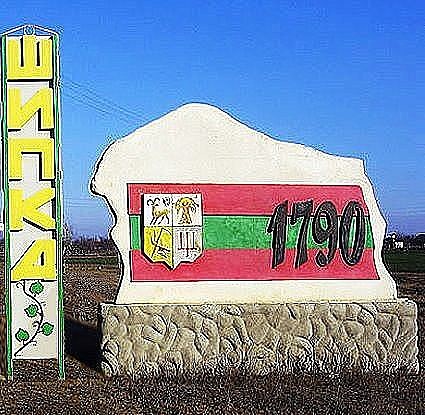 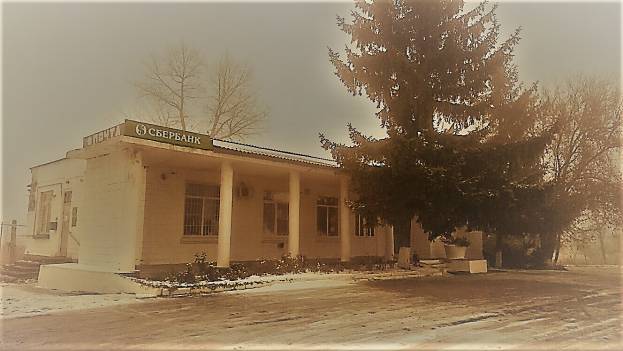 Здание Госадминистрации  с. Шипка,сберкасса, почта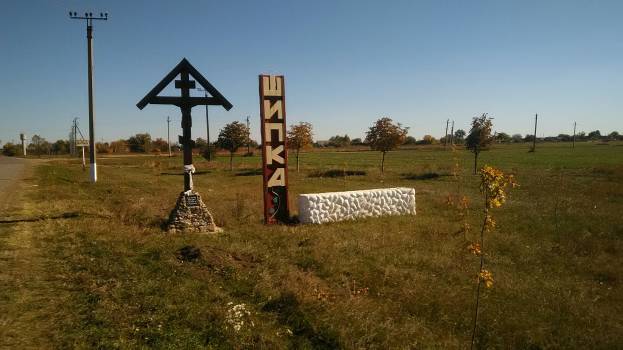 Въезд  в  село  со  стороны  г. Григориополя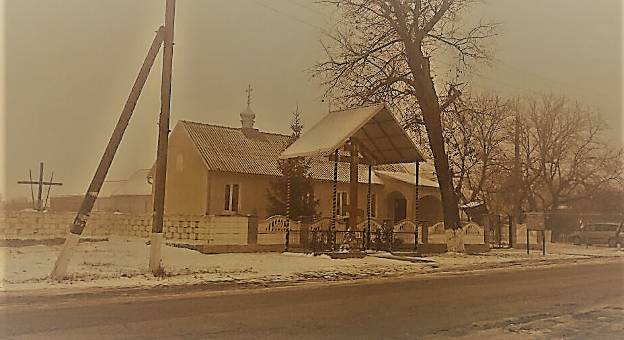 Церковь  Казанской  иконы  Божией  Матери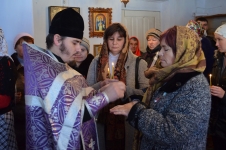 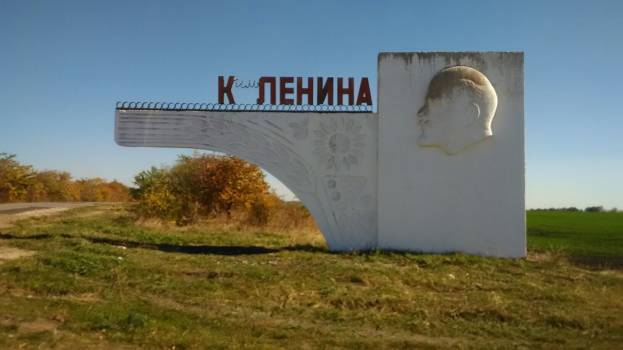 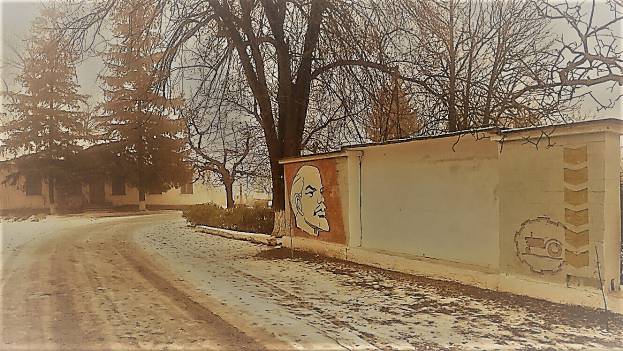 Доска  почета  колхоза  им. «В. И. Ленина»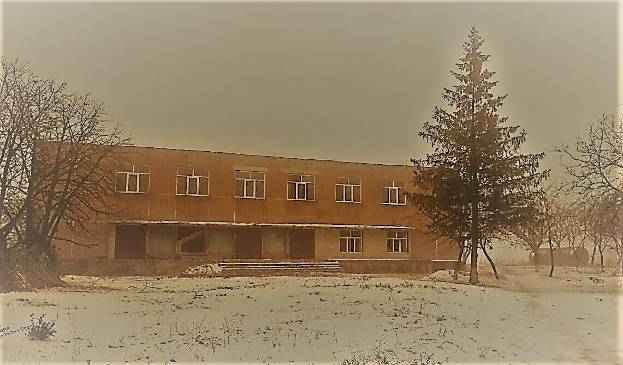 Торговый  комплекс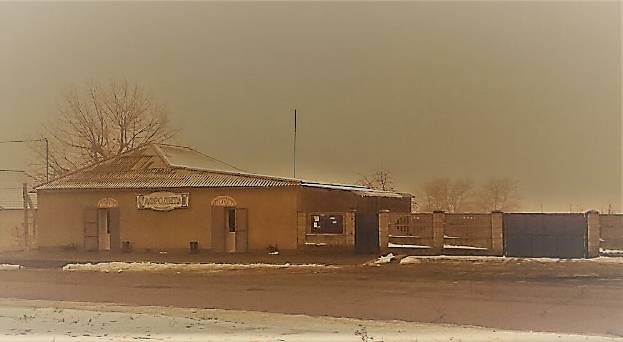 Центральный  комплекс  «Афродита»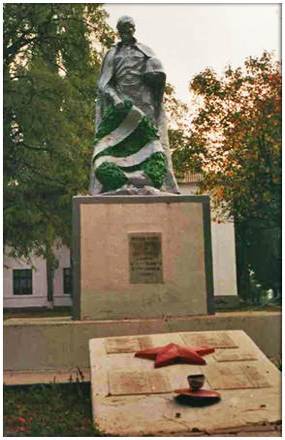 Братская  могила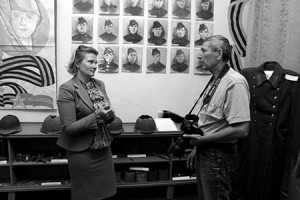 Школьный  музей  боевой  Славы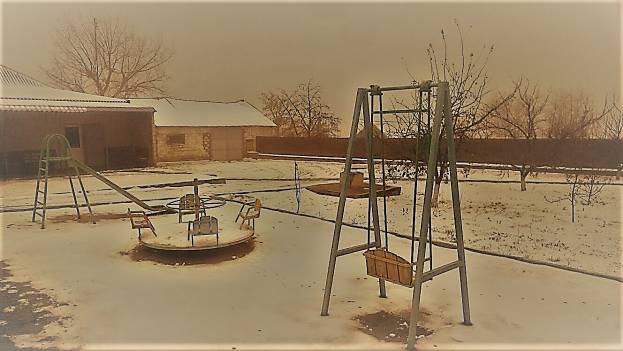 Детская  площадка  в  центре  села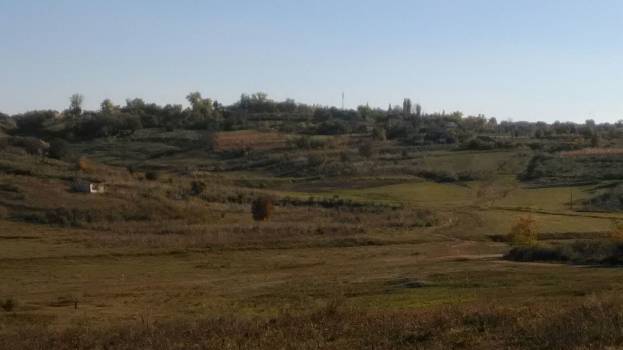 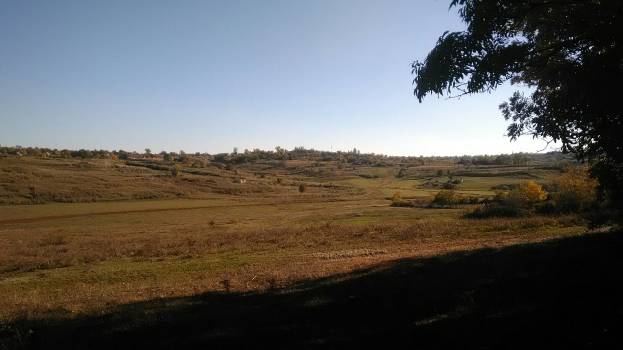 Холмисто – овражный   рельеф местности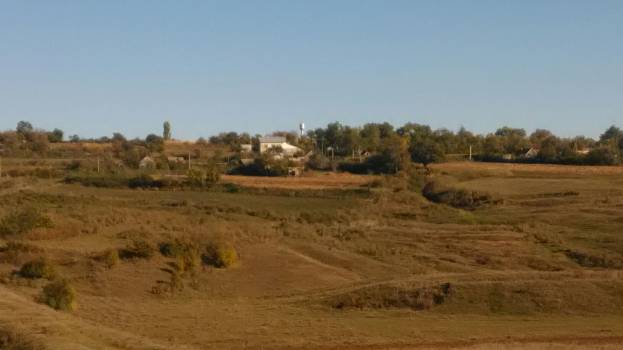 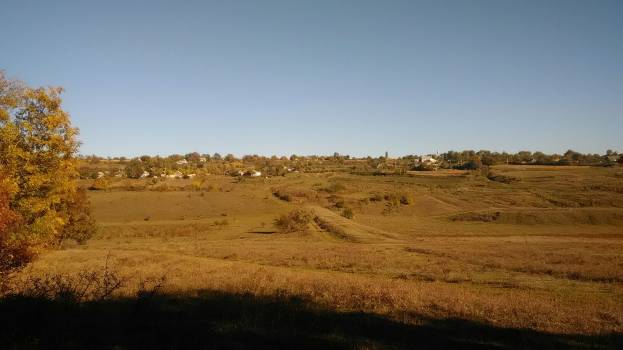 Микрорайон  «Баранча»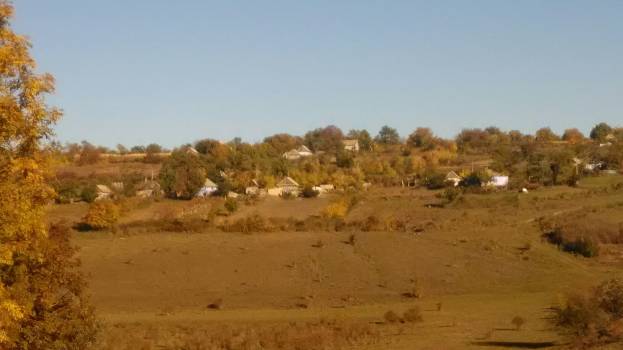 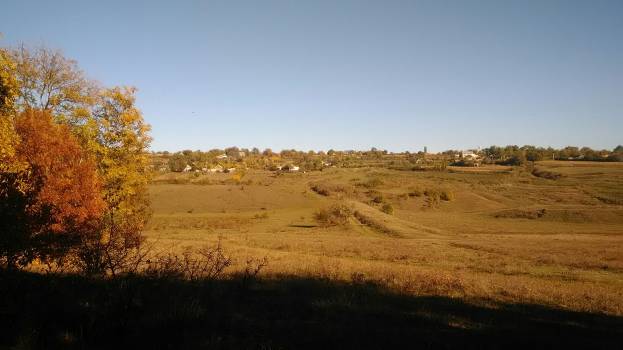 На  опушке  леса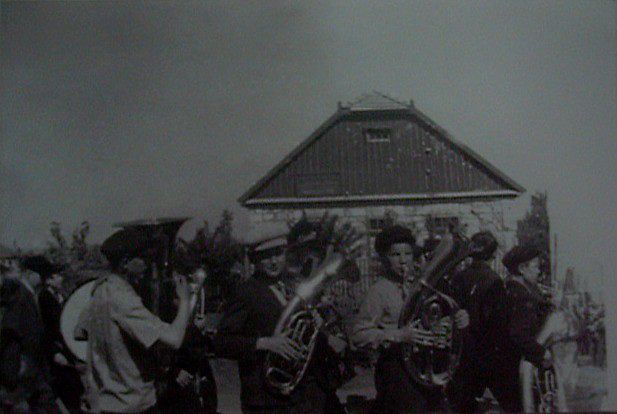 Школьный  духовой  оркестр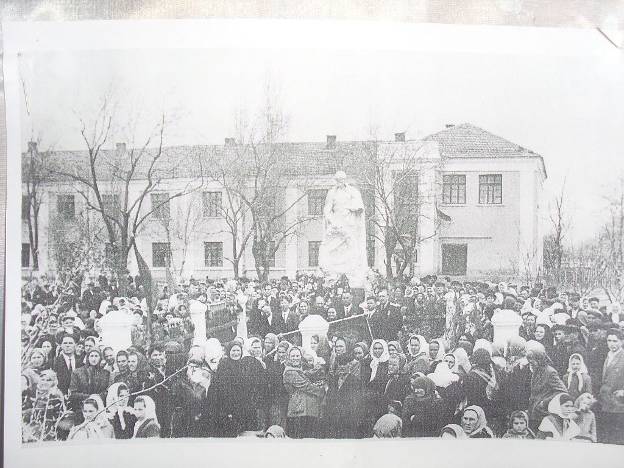 Митинг  в  День  Победы  перед  корпусом  школы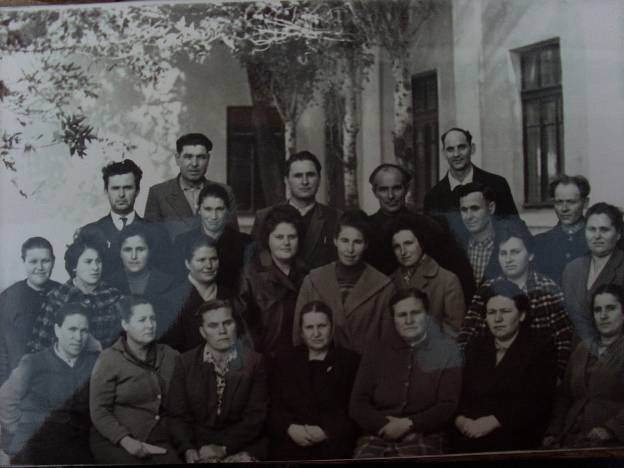 Педколлектив  Шибской ОСШ (октябрь, 1964 год)Внизу по центру Колодеева Екатерина Семеновна – директор школы;вверху по центру Осадчук Владимир Яковлевич – директор школы с 1963 года по 1977 год.  Численность населения с. Шипка и х.Весёлое( по данным районного отдела  статистики и госадминистрации  села) Динамика  естественного  прироста с. Шипка           (по данным госадминистрации  села  Шипка )                 Структура  земельных  угодий  села  Шипкагода        с. Шипка       х. Весёдое                 1971          3418        189                 1972          3440            194                 1975          3230            169                 1980          2902            139                 1985          2497            116                 1990          2413              95                 1996          2476            102                 2000          2475              90                 2004          2205              90                 2015          2042              71                 2016          2037              70                 2017          2028              71                 2018          1991              71         года    рождаемость    смертностьест. убыль        1999           29          36                 - 7        2000           26          38     - 12        2001           30          32     -   2        2002           20          28     -   8        2003           23          45     - 22        2004           28          59     - 31        2015           15          32     - 17        2016           24          26     -   2        2017           24          36     - 12        2018           26          35     -   9 Площадь  с. Шипка         491 га Площадь   х. Весёлое           30 га Площадь земельных  угодий, в т. ч.:        8653 га  Земли фирмы «Интерцентрлюкс»       2070 га  Земли фирмы «Шериф» (Тираспольский КХП)         880 га  Земли под многолетними насаждениями (фрукт.сады)           26 га  Земли под виноградниками            45 га  Земли под лесными насаждениями  Земли, неудобные для обработки почвы  Земли под пастбищами         1204 га   Земли арендаторов        2197 га